Seminario 5.1TítuloDilemas éticos en la Clínica y la Investigación. Objetivo• Analizar los dilemas que se ponen de manifiesto en la realidad de un escenario que condiciona el surgimiento de la BioéticaActividades1. Repasa las notas de las Unidades Temáticas 4 y 5 así como sus Power Point. 2. Lea con detenimiento los siguientes hechos: • 1962 Seatle: Se crea un Comité de legos ( no médicos) para decidir preferencia y paciente a recibir tratamiento de hemodiálisis. La novedad es que la decisión no la toman los médicos. • 1972 se divulga el caso Tuskegee, se conoce que en EU 400 personas de la raza negra habían dejado de ser tratados contra la Sífilis para evaluar la evolución natural con la enfermedad. Ya existía tratamiento eficaz contra ella. • 1975 Karen Ann Quinlan entra en como irreversible y queda en estado vegetativo persistente. Los padres piden que la desconecten del respirador artificial para que pueda morir en paz. Por una apelación después de una negativa judicial, el tribunal supremo de Nueva Jersey lo autoriza, sobre la base del derecho a una muerte digna y en paz • 1972 En EU se promulga la Carta de Los Derechos del Paciente antecesora e inspiradora de la Declaración de Lisboa de la Asociación Médico Mundial, sobre los Derechos del Paciente.3. Elabora las conclusiones a que tu llegas en el análisis valorativo de cada uno de los casos. Para ello debes profundizar y buscar información sobre:a) Cuando se dispone de equipos para el tratamiento de hemodiálisis en la insuficiencia renal. b) Características de la Sífilis como enfermedad. c) Nuevo criterio de Muerte Humana. d) La Declaración de Lisboa sobre Derechos del Paciente 1981, Lecciones de Filosofía, Salud y Sociedad. Pág. 3614. Investiga si en tu área de salud hay casos con tratamiento de hemodiálisis y si están en el programa nacional de trasplantes. ¿Qué criterio se sigue en el programa? Valóralo.5. Infórmate del proceso de diagnóstico y decisión sobre donante de órganos. Valóralo a partir de: a) Equipo que diagnóstica. b) Equipo que extrae el órgano. c) Información y/o privacidad con relación a los familiares. Seminario 5.1TítuloDilemas éticos en la Clínica y la Investigación. Objetivo• Analizar los dilemas que se ponen de manifiesto en la realidad de un escenario que condiciona el surgimiento de la BioéticaActividades1. Repasa las notas de las Unidades Temáticas 4 y 5 así como sus Power Point. 2. Lea con detenimiento los siguientes hechos: • 1962 Seatle: Se crea un Comité de legos ( no médicos) para decidir preferencia y paciente a recibir tratamiento de hemodiálisis. La novedad es que la decisión no la toman los médicos. • 1972 se divulga el caso Tuskegee, se conoce que en EU 400 personas de la raza negra habían dejado de ser tratados contra la Sífilis para evaluar la evolución natural con la enfermedad. Ya existía tratamiento eficaz contra ella. • 1975 Karen Ann Quinlan entra en como irreversible y queda en estado vegetativo persistente. Los padres piden que la desconecten del respirador artificial para que pueda morir en paz. Por una apelación después de una negativa judicial, el tribunal supremo de Nueva Jersey lo autoriza, sobre la base del derecho a una muerte digna y en paz • 1972 En EU se promulga la Carta de Los Derechos del Paciente antecesora e inspiradora de la Declaración de Lisboa de la Asociación Médico Mundial, sobre los Derechos del Paciente.3. Elabora las conclusiones a que tu llegas en el análisis valorativo de cada uno de los casos. Para ello debes profundizar y buscar información sobre:a) Cuando se dispone de equipos para el tratamiento de hemodiálisis en la insuficiencia renal. b) Características de la Sífilis como enfermedad. c) Nuevo criterio de Muerte Humana. d) La Declaración de Lisboa sobre Derechos del Paciente 1981, Lecciones de Filosofía, Salud y Sociedad. Pág. 3614. Investiga si en tu área de salud hay casos con tratamiento de hemodiálisis y si están en el programa nacional de trasplantes. ¿Qué criterio se sigue en el programa? Valóralo.5. Infórmate del proceso de diagnóstico y decisión sobre donante de órganos. Valóralo a partir de: a) Equipo que diagnóstica. b) Equipo que extrae el órgano. c) Información y/o privacidad con relación a los familiares. Seminario 5.2 TítuloEl uso de la Bioética en el análisis de Casos Clínicos. Objetivo• Evaluar la forma en que se utiliza la Bioética en el análisis de casos clínicos.Actividades1. Coordina con algún profesional de la salud de tu área para el estudio del caso clínico que te presentamos para este seminario. 2. Lee detenidamente el caso y responde: a) ¿Estamos ante un caso que puede ocurrir en la realidad? b) ¿Estás de acuerdo con los conflictos que detecta el autor? c) ¿Qué otros aspectos consideras conflictivos? d) Valora la epicrisis presentada por el autor. 3. La forma en que se ha aplicado la Bioética en este caso está en la tendencia de su medicalización. ¿Consideras que puede haber en el caso otro aspecto que no esté limitado a la esfera de la salud? Argumente. 4. El caso que te presenta el autor presupone: • Acceso a los servicios de salud. • Recursos para dar tratamiento y asistencia. • Cierta educación. a) ¿Qué conflictos generaría otro escenario? 5. ¿Consideras útil hacer uso del pensamiento, técnicas y métodos de la Bioética para evaluar los casos clínicos? Fundamente. 6. ¿Consideras que el método utilizado: "partir de los hechos" supera de alguna manera a la deontología y ética médica tradicional? Fundamenta. 7. Relaciona a partir de tu experiencia en tu área de salud y los estudios realizados problemas que consideres deben ser objeto de reflexión Bioética. 8. Evalúa la solución que da el autor al caso analizado. ¿Propondrías otra?Seminario 5.2 TítuloEl uso de la Bioética en el análisis de Casos Clínicos. Objetivo• Evaluar la forma en que se utiliza la Bioética en el análisis de casos clínicos.Actividades1. Coordina con algún profesional de la salud de tu área para el estudio del caso clínico que te presentamos para este seminario. 2. Lee detenidamente el caso y responde: a) ¿Estamos ante un caso que puede ocurrir en la realidad? b) ¿Estás de acuerdo con los conflictos que detecta el autor? c) ¿Qué otros aspectos consideras conflictivos? d) Valora la epicrisis presentada por el autor. 3. La forma en que se ha aplicado la Bioética en este caso está en la tendencia de su medicalización. ¿Consideras que puede haber en el caso otro aspecto que no esté limitado a la esfera de la salud? Argumente. 4. El caso que te presenta el autor presupone: • Acceso a los servicios de salud. • Recursos para dar tratamiento y asistencia. • Cierta educación. a) ¿Qué conflictos generaría otro escenario? 5. ¿Consideras útil hacer uso del pensamiento, técnicas y métodos de la Bioética para evaluar los casos clínicos? Fundamente. 6. ¿Consideras que el método utilizado: "partir de los hechos" supera de alguna manera a la deontología y ética médica tradicional? Fundamenta. 7. Relaciona a partir de tu experiencia en tu área de salud y los estudios realizados problemas que consideres deben ser objeto de reflexión Bioética. 8. Evalúa la solución que da el autor al caso analizado. ¿Propondrías otra?Seminario 5.2 TítuloEl uso de la Bioética en el análisis de Casos Clínicos. Objetivo• Evaluar la forma en que se utiliza la Bioética en el análisis de casos clínicos.Actividades1. Coordina con algún profesional de la salud de tu área para el estudio del caso clínico que te presentamos para este seminario. 2. Lee detenidamente el caso y responde: a) ¿Estamos ante un caso que puede ocurrir en la realidad? b) ¿Estás de acuerdo con los conflictos que detecta el autor? c) ¿Qué otros aspectos consideras conflictivos? d) Valora la epicrisis presentada por el autor. 3. La forma en que se ha aplicado la Bioética en este caso está en la tendencia de su medicalización. ¿Consideras que puede haber en el caso otro aspecto que no esté limitado a la esfera de la salud? Argumente. 4. El caso que te presenta el autor presupone: • Acceso a los servicios de salud. • Recursos para dar tratamiento y asistencia. • Cierta educación. a) ¿Qué conflictos generaría otro escenario? 5. ¿Consideras útil hacer uso del pensamiento, técnicas y métodos de la Bioética para evaluar los casos clínicos? Fundamente. 6. ¿Consideras que el método utilizado: "partir de los hechos" supera de alguna manera a la deontología y ética médica tradicional? Fundamenta. 7. Relaciona a partir de tu experiencia en tu área de salud y los estudios realizados problemas que consideres deben ser objeto de reflexión Bioética. 8. Evalúa la solución que da el autor al caso analizado. ¿Propondrías otra?Seminario 5.2 TítuloEl uso de la Bioética en el análisis de Casos Clínicos. Objetivo• Evaluar la forma en que se utiliza la Bioética en el análisis de casos clínicos.Actividades1. Coordina con algún profesional de la salud de tu área para el estudio del caso clínico que te presentamos para este seminario. 2. Lee detenidamente el caso y responde: a) ¿Estamos ante un caso que puede ocurrir en la realidad? b) ¿Estás de acuerdo con los conflictos que detecta el autor? c) ¿Qué otros aspectos consideras conflictivos? d) Valora la epicrisis presentada por el autor. 3. La forma en que se ha aplicado la Bioética en este caso está en la tendencia de su medicalización. ¿Consideras que puede haber en el caso otro aspecto que no esté limitado a la esfera de la salud? Argumente. 4. El caso que te presenta el autor presupone: • Acceso a los servicios de salud. • Recursos para dar tratamiento y asistencia. • Cierta educación. a) ¿Qué conflictos generaría otro escenario? 5. ¿Consideras útil hacer uso del pensamiento, técnicas y métodos de la Bioética para evaluar los casos clínicos? Fundamente. 6. ¿Consideras que el método utilizado: "partir de los hechos" supera de alguna manera a la deontología y ética médica tradicional? Fundamenta. 7. Relaciona a partir de tu experiencia en tu área de salud y los estudios realizados problemas que consideres deben ser objeto de reflexión Bioética. 8. Evalúa la solución que da el autor al caso analizado. ¿Propondrías otra?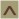 